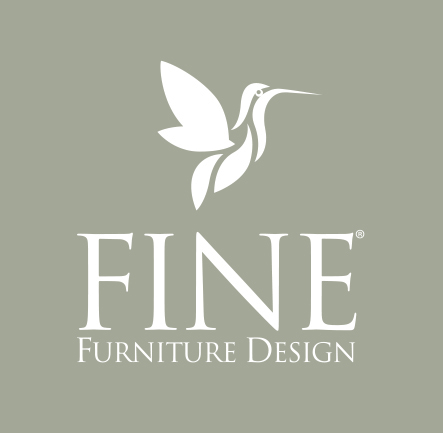 305 S. Hamilton St.High Point, NC 27260 FOR IMMEDIATE RELEASE			Contact:	Kristin Hawkins         	Steinreich Communications									336-485-5674					          				khawkins@scompr.comAnna McGaha										Fine Furniture Design		 336.878.5145amcgaha@ffdm.comFINE FURNITURE DESIGN PARTNERS WITH ESQUIRE TO LAUNCH HOME FURNISHINGS LINE AT SPRING HIGH POINT MARKETHIGH POINT, N.C. – Fine Furniture Design has inked a licensing agreement with ESQUIRE, an icon in the world of men’s fashion, culture and style, to launch the ESQUIRE HOME COLLECTION by Fine Furniture Design. The 50-piece furniture collection, which will debut at the 2018 Spring High Point Market in April, features 38 case good pieces for the bedroom, dining room and living spaces as well as 12 complementary upholstery silhouettes.  Developed in collaboration with the experts at ESQUIRE, the ESQUIRE HOME COLLECTION encompasses a broad range of styles and materials to serve the diverse aesthetic tastes of today’s modern consumer, with just the right blend of gender-neutral design elements to broaden its appeal to both men and women alike. Featuring a balance of classic and contemporary, new and traditional, the unexpected and exploratory, the collection delivers substance and style for the curious, confident and cultured consumer.“Esquire is globally recognized as the epitome of cool confidence and style and this new licensed furniture line will reflect 'Man at his Best' at home,” said Steve Ross, Hearst Magazines’ Global Chief Licensing Director and Head of Brand Development. “Our partnership with FFD is an excellent opportunity to create enterprise value with a best-in-class manufacturer bringing the spirit of our brand to a new audience.”“This partnership couldn’t have come at a better time, as it fills a style void in our product line,” said Erin Sullivan, vice president of product development for Fine Furniture Design. “The modern styling represents our ever-evolving product direction and demonstrates our focus on providing innovative and authentic style, right on-trend with what modern consumers are looking for today.”“Edgy and eclectic with a story behind each piece, the collection has an authenticity to it, which gives it a cool, relaxed and retro feel,” she continued. “You’ll see references to male interests, such as upholstery styles inspired by vintage sports car seats, yet we were mindful to also incorporate a mix of softer design elements which truly position it for a co-ed environment.”To celebrate the launch of the new collection, Fine Furniture Design will host a launch party at its showroom located at 305 South Hamilton Street on April 13th from 5:30 - 8:30 p.m.Esquire creates engaging conversations that drive the culture, with a unique mix of intellectual showmanship, hilarity, impeccable style, visual punch and extraordinary writing. Esquire is the most-honored monthly magazine in America, with 26 National Magazine Awards, including one for its iPad app, and 88 nominations. In its digital expressions, Esquire.com has an audience of 8 million (comScore, Nov. 2017), and a social media following of 2 million. In addition to its U.S. flagship, Esquire publishes 27 editions around the world. Follow Esquire on Instagram and Twitter at @Esquire. Fine Furniture Design is dedicated to the core principles of providing the best quality, craftsmanship and value in home furnishings today, with superior design and unequalled standards at every stage of manufacturing – from the forest to the finishing touches. Creating precisely crafted case goods and upholstered furniture for homes around the world, its home furnishings are produced in its company-owned manufacturing operations in Shanghai, China. For further information, please visit www.ffdm.com. -30-